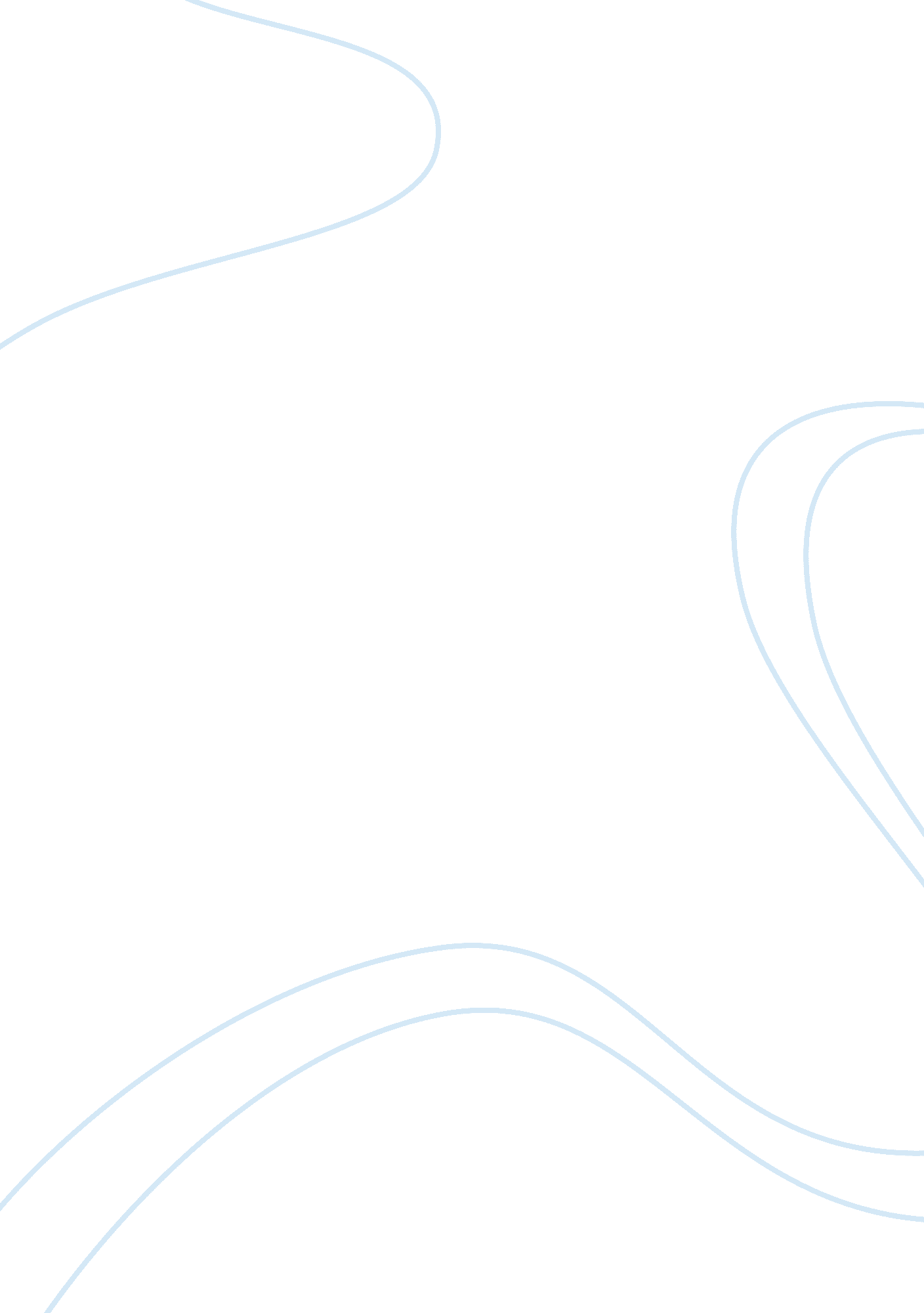 Learning aid important constitution events page 10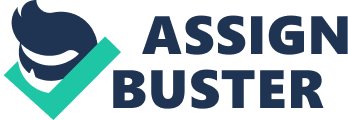 1773With the American colonists and merchants still angry over British tax policies, and uprising called the Boston Tea Party occurs1776On July 4th The Second Continental Congress adopts the Declaration of Independence written by Thomas Jefferson and a committee) A fee day later the Liberty Bell is rung in Philadelphia to call the people to the first public reading of the Declaration. ONLEARNING AID IMPORTANT CONSTITUTION EVENTS PAGE 10 SPECIFICALLY FOR YOUFOR ONLY$13. 90/PAGEOrder Now1787On May 14th, The Constitutional Convention meets in Philadelphia and lasts until September 17th. Here the delegates reviewed and approved the Constitution. 1789On March 4th, the new federal governments is inaugurated in New York. In April, the first House of Representatives is organized. George Washington is elected first president on April 6th. He is inaugurated pm April 30th. On September 25th, the first 10 amendments (Bill of Rights) are adopted by Congress. FalseT/F The Minutemen helped thee British at the Battle of LexingtonTrueT/F The colonists especially liked the British Quartering Act and the Sugar Act. TrueThe Declaration of Independence was adopted by the Second Continental CongressBoston Massacre, Declaration of Independence, Washington becomes presidentWhat happen first? Declaration of Independence, Washington become President, Boston MassacreBoston Tea Party, Articles of Confederation, The Constitution ratified by nine statesWhat happen first? The Constitution ratified by nines states, Articles of Confederation, Boston Tea PartyEnglish decided on a program of taxation and control of the colonies, Constitution Convention, Battle of Bunker HillWhat happen first? Constitution Convention, Battle of Bunker Hill, English decided on a program of taxation and control of the coloniesStamp Act, Paul Reverse alerts colonists, First house of representatives organizedWhat happen first? Stamp Act, Paul Reverse alerts colonists, First house of representatives organizedFirst Continental Congress is held, Liberty Bell is rung, Bill of rights adoptedWhat happen first? Liberty Bell is rung, First Continental Congress is held, Bill of rights adopted 